Riešenie  13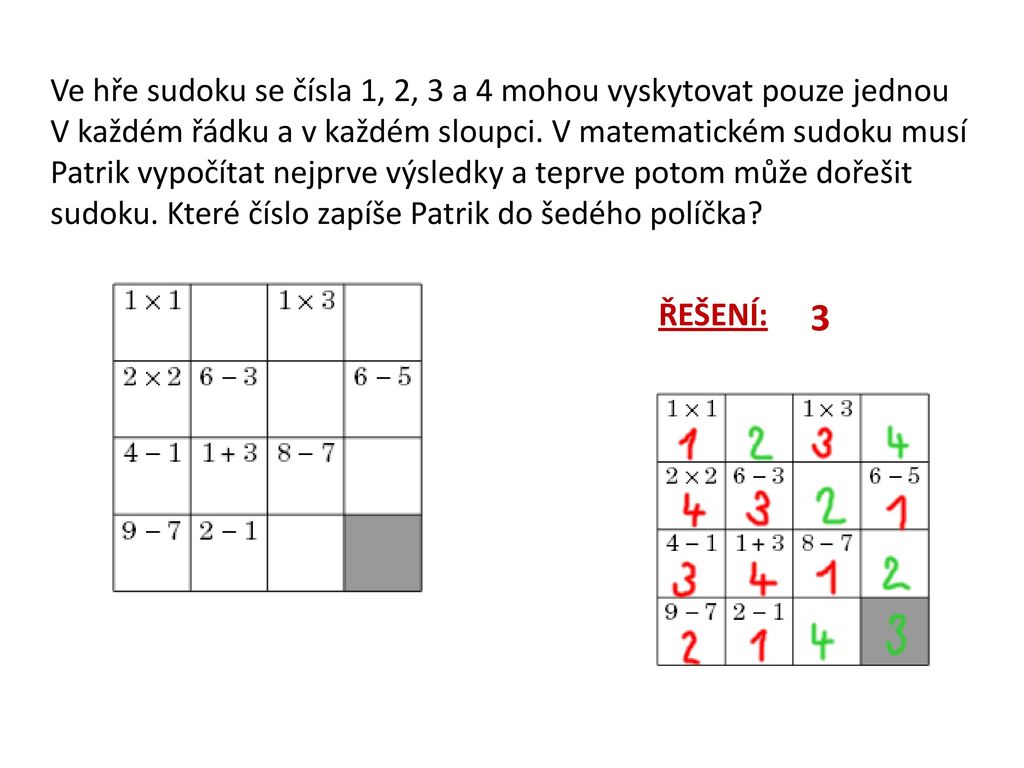 